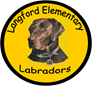 LANGFORD ELEMENTARY SCHOOL                                                                                                                                     School Improvement Council (SIC) Meeting“Premier starts here….Are You Ready To Make Your Mark?”                                                                                                   Tuesday, December 10, 2019AgendaWelcome and Call to Order                                                                     Mr. Nesmith, ChairpersonReading of minutes from our last meeting				    Mrs. Harper, SecretaryOld BusinessSIC GoalsGoal statementsBook list and purchase optionsFlower garden/beds at the rear of the schoolSpaghetti Social, January 14th (Community, Family, and Friends Night)  New BusinessPTO Report – Mrs. Rebecca SchulzPrincipal’s Report – Mrs. JacksonUpdates from Parent Advisory Council (PAC) – Mr. Chris NesmithParent UniversityCalendar Events Ten Day GlanceHoliday Market, December 4th and December 11th December to Remember, December 16th On the Horizon Winter Concert, December 17th  In-School Winter Concert, December 18th Early Dismissal, December 19th Winter Break, December 20th – January 5th Closing Remarks:Questions/Concerns Next Meeting –January 7th Meeting Adjourned